Unterrichtsbaustein zur 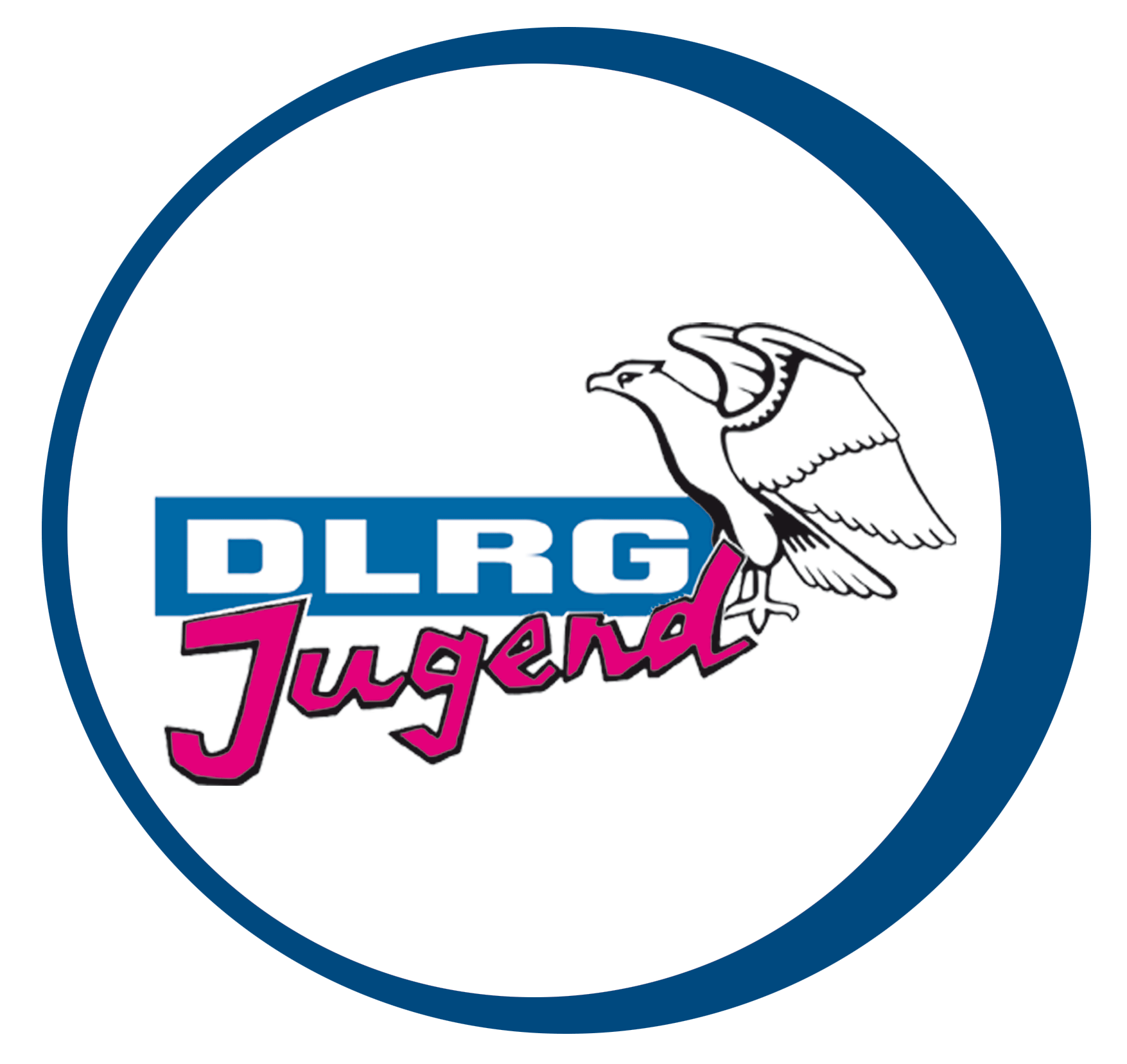 Verkehrs- und SicherheitserziehungUnterrichtsbaustein zur Verkehrs- und SicherheitserziehungTitel der Aufgabe: Baderegeltraining (DLRG)Titel der Aufgabe: Baderegeltraining (DLRG)AutorDLRG-Jugend Bayern, Woffenbacher Straße 34, 92318 Neumarkt i.d.OPfAufgabe erstellt amDezember 2012SchulartGrundschuleJahrgangsstufe1. bis 4. KlassenFach/FächergruppeHSUZeitumfang60 MinutenLehrplanbezug* Kompetenzerwartung* Teilkompetenzen* InhalteHSU 3./4. - 2.1 Körper und EntwicklungDie Schülerinnen und Schüler …beschreiben die Bedeutung von Erster Hilfe und wenden einfache Erste-Hilfe-Maßnahmen beim Auftreten von leichten Verletzungen und Beschwerden anSport 1: Gesundheit und FitnessDie Schülerinnen und Schüler …halten Hygiene- und Sicherheitsregeln ein und wenden einfache Maßnahmen bei Verletzungen und in Notfällen anSport 4.2  Sich im Wasser bewegen/SchwimmenDie Schülerinnen und Schüler …halten zur eigenen und allgemeinen Sicherheit Bade-, Hygiene- und Sicherheitsregeln einrichtiges Verhalten auf dem Weg zum Schwimmbad, im Umkleideraum und in der Schwimmhalle, Rücksichtnahme auf Mitschülerinnen und Mitschüler, duschen vor und nach dem Schwimmen, BaderegelnErste-Hilfe (z. B. Wundversorgung, Kühlen oder Wärmen, Schockbekämpfung, stabile Seitenlage, Beine hochlagern), Notruf absetzenUnterrichtsverlauf/Unterrichtsschritte (fakultativ):Das DLRG-Baderegel-Training gliedert sich in vier große Abschnitte: Begrüßung (Vorstellung der Aufgaben der DLRG)Einstieg: PantomimeBaderegel-QuizEinteilung der GruppenErklärung des Ablaufs des QuizesBaderegel-QuizNotruf absetzenEnde des Baderegel-TrainingsErmittlung der Sieger Baderegel-Flyer austeilenUnterrichtsverlauf/Unterrichtsschritte (fakultativ):Das DLRG-Baderegel-Training gliedert sich in vier große Abschnitte: Begrüßung (Vorstellung der Aufgaben der DLRG)Einstieg: PantomimeBaderegel-QuizEinteilung der GruppenErklärung des Ablaufs des QuizesBaderegel-QuizNotruf absetzenEnde des Baderegel-TrainingsErmittlung der Sieger Baderegel-Flyer austeilenAufgaben: Einstieg – Pantomime „Picknick am See“
Zwei Moderatoren beginnen die Aktion mit der Pantomime eines Picknicks am See. Nach dem Essen und Trinken zieht Moderator A seine Badehose an und will vom Felsen (Stuhl) ins Wasser springen. Er wird aber an dieser Stelle vom Moderator B aufgehalten. Die Kinder erraten die Situation und dass es sich hierbei um eine Baderegel handelt.Baderegel-Quiz
Die Schüler werden in drei Gruppen aufgeteilt. Es werden Fragen zu wichtigen Baderegeln gestellt, bei denen es immer drei Antwortmöglichkeiten gibt. Jedes Feld stellt eine der drei Antworten dar.Rollenspiel: „Notruf absetzen“
Das Absetzen des Notrufes wird mit den Schülern im Rollenspiel geübt.Zusammenfassende Betrachtung: „Baderegeln“
Im Unterrichtsgespräch oder durch Lesen des Geschichtenheftes werden die Baderegeln zusammenfassend wiederholt.Aufgaben: Einstieg – Pantomime „Picknick am See“
Zwei Moderatoren beginnen die Aktion mit der Pantomime eines Picknicks am See. Nach dem Essen und Trinken zieht Moderator A seine Badehose an und will vom Felsen (Stuhl) ins Wasser springen. Er wird aber an dieser Stelle vom Moderator B aufgehalten. Die Kinder erraten die Situation und dass es sich hierbei um eine Baderegel handelt.Baderegel-Quiz
Die Schüler werden in drei Gruppen aufgeteilt. Es werden Fragen zu wichtigen Baderegeln gestellt, bei denen es immer drei Antwortmöglichkeiten gibt. Jedes Feld stellt eine der drei Antworten dar.Rollenspiel: „Notruf absetzen“
Das Absetzen des Notrufes wird mit den Schülern im Rollenspiel geübt.Zusammenfassende Betrachtung: „Baderegeln“
Im Unterrichtsgespräch oder durch Lesen des Geschichtenheftes werden die Baderegeln zusammenfassend wiederholt.Hinweise zum Unterricht:Detaillierte Durchführungshinweise finden sich in
Baderegel-Training in der Grundschule - Leitfaden der DLRG-Jugend Bayern
www.baderegeln.info/index.php?doc=sicherheitstraining/downloads (Abruf 09.01.2018)Flyer, Geschichtenheft für die Hand der Schüler und Plakate können über die Versicherungskammer Bayern bezogen werden.
www.baderegeln.info/index,php?doc=unterrichtsmaterial/bestellung (Abruf 09.01.2018)Hinweise zum Unterricht:Detaillierte Durchführungshinweise finden sich in
Baderegel-Training in der Grundschule - Leitfaden der DLRG-Jugend Bayern
www.baderegeln.info/index.php?doc=sicherheitstraining/downloads (Abruf 09.01.2018)Flyer, Geschichtenheft für die Hand der Schüler und Plakate können über die Versicherungskammer Bayern bezogen werden.
www.baderegeln.info/index,php?doc=unterrichtsmaterial/bestellung (Abruf 09.01.2018)Kompetenzorientierte Arbeitsaufträge:Reflektiere mit deinem Partner mögliche Baderegeln! Stellt eure Erkenntnisse in der Gruppe vor!Präge dir anhand des Quizspieles die Baderegeln ein!Übe das richtige Absetzen eines Notrufes!Reflektiere die Baderegeln mit Partnern oder in der Gruppe!Kompetenzorientierte Arbeitsaufträge:Reflektiere mit deinem Partner mögliche Baderegeln! Stellt eure Erkenntnisse in der Gruppe vor!Präge dir anhand des Quizspieles die Baderegeln ein!Übe das richtige Absetzen eines Notrufes!Reflektiere die Baderegeln mit Partnern oder in der Gruppe!Mögliche Indikatoren zur Beobachtung des Lernprozesses:Die Auswertung erfolgt durch Beobachtung des Quizspielverlaufes (Gruppenprozess, anleitungsgemäße Durchführung des Spieles, ...)Im Anschluss an das Üben sollte es folgendermaßen durch den Lehrer ausgewertet werden:Befragung der Spieler: „Wie habt ihr euch gefühlt – souverän, hilflos, überfordert,…?“Erhebung des Lernstandes In einer der Folgestunden.Mögliche Indikatoren zur Beobachtung des Lernprozesses:Die Auswertung erfolgt durch Beobachtung des Quizspielverlaufes (Gruppenprozess, anleitungsgemäße Durchführung des Spieles, ...)Im Anschluss an das Üben sollte es folgendermaßen durch den Lehrer ausgewertet werden:Befragung der Spieler: „Wie habt ihr euch gefühlt – souverän, hilflos, überfordert,…?“Erhebung des Lernstandes In einer der Folgestunden.Anregungen zur Differenzierung:Differenzierungsmöglichkeiten durch unterschiedliche Unterrichtsmaterialien, modifizierte Fragenkataloge, Anzahl der zu übenden Regeln, zeitlimitierte Übungen etc.Anregungen zur Differenzierung:Differenzierungsmöglichkeiten durch unterschiedliche Unterrichtsmaterialien, modifizierte Fragenkataloge, Anzahl der zu übenden Regeln, zeitlimitierte Übungen etc.Anregungen zum weiteren Lernen:Einsatz des Leseheftes im DeutschunterrichtBaderegel-ActivityDigimemoBaderegeln zum Ausmalen im KunstunterrichtEinbeziehung des Baderegelliedes im MusikunterrichtAlle Materialien unter 
www.eisregeln.info/index.php?doc=sicherheitstraining/downloads (Abruf 09.01.2018)Anregungen zum weiteren Lernen:Einsatz des Leseheftes im DeutschunterrichtBaderegel-ActivityDigimemoBaderegeln zum Ausmalen im KunstunterrichtEinbeziehung des Baderegelliedes im MusikunterrichtAlle Materialien unter 
www.eisregeln.info/index.php?doc=sicherheitstraining/downloads (Abruf 09.01.2018)Anwendungsbezug Lebenswelt/Alltagswelt  Fach(intern) Lebenswelt/Alltagswelt  Fach(intern) Lebenswelt/Alltagswelt  Fach(intern)Zielsetzung der Aufgabe Neues Erarbeiten  Üben  Transfer Neues Erarbeiten  Üben  Transfer Neues Erarbeiten  Üben  TransferErforderliche(s) Vorwissen/VorkenntnissekeineskeineskeinesAnforderungsbereich I: Wiedergeben II: Zusammenhänge herstellen III: Reflektieren und beurteilen I: Wiedergeben II: Zusammenhänge herstellen III: Reflektieren und beurteilen I: Wiedergeben II: Zusammenhänge herstellen III: Reflektieren und beurteilenSozialform(en) Einzelarbeit Partnerarbeit Gruppenarbeit Einzelarbeit Partnerarbeit Gruppenarbeit Einzelarbeit Partnerarbeit GruppenarbeitDifferenzierung durch unterschiedliches Material  unterschiedliche Teilaufgaben  Hilfen und Grad der Unterstützung/Zwischenergebnisse  unterschiedliche Zeitvorgaben unterschiedliche Ausgangsniveaus der Schüler unterschiedliches Material  unterschiedliche Teilaufgaben  Hilfen und Grad der Unterstützung/Zwischenergebnisse  unterschiedliche Zeitvorgaben unterschiedliche Ausgangsniveaus der Schüler unterschiedliches Material  unterschiedliche Teilaufgaben  Hilfen und Grad der Unterstützung/Zwischenergebnisse  unterschiedliche Zeitvorgaben unterschiedliche Ausgangsniveaus der SchülerMaterialart Text  Audio   Diagramm  Collage Text  Audio   Diagramm  Collage Bild  Video  Tabelle …Reflexion des Lernprozesses (Metakognition) Feedback durch Lehrperson  Schülerfeedback  Selbsteinschätzung  im Rahmen einer Teilaufgabe  … Feedback durch Lehrperson  Schülerfeedback  Selbsteinschätzung  im Rahmen einer Teilaufgabe  … Feedback durch Lehrperson  Schülerfeedback  Selbsteinschätzung  im Rahmen einer Teilaufgabe  …Eignung der Aufgabe bei sonderpädagogischem Förderbedarf ja  nein neinAnregung für Weiterarbeit (im Sinne des kumulativen Kompetenzerwerbs) fachintern:  fachextern: Einbeziehung in weiteren Unterrichtsfächern fachintern:  fachextern: Einbeziehung in weiteren Unterrichtsfächern fachintern:  fachextern: Einbeziehung in weiteren UnterrichtsfächernAnhang ► Material/Aufgaben/Hilfsmittel für Schüler (z. B. Karteikarten, Arbeitsblatt leer/ausgefüllt) Anhang ► Material/Aufgaben/Hilfsmittel für Schüler (z. B. Karteikarten, Arbeitsblatt leer/ausgefüllt) M1M1 Text oder Bild etc. (hier einfügen) Aufgaben:  1. Baderegelquiz2. Baderegeln zum Ausmalen3. Digimemo Text oder Bild etc. (hier einfügen) Aufgaben:  1. Baderegelquiz2. Baderegeln zum Ausmalen3. DigimemoM2M2 Text oder Bild etc. (hier einfügen) Aufgaben:  1. Comic „Das Badevergnügen“2. Flyer „Die Baderegeln“3. Plakat „Baderegeln am See“4. Plakat „Baderegeln im Schwimmbad“ Text oder Bild etc. (hier einfügen) Aufgaben:  1. Comic „Das Badevergnügen“2. Flyer „Die Baderegeln“3. Plakat „Baderegeln am See“4. Plakat „Baderegeln im Schwimmbad“M3M3 Text oder Bild etc. (hier einfügen) Aufgaben:  Baderegellied► Quellenangaben  Text oder Bild etc. (hier einfügen) Aufgaben:  Baderegellied► Quellenangaben M1M1TitelBaderegel-Training in der Grundschule - Leitfaden der DLRG-Jugend Bayern
und ZusatzmaterialArtLeitfaden, Broschure, pdf-Dokument, PC-ProgrammAutor (Name, Vorname):DLRG-Jugend Bayern, ArbeitsgruppeFundort  www.baderegeln.info/index.php?doc=sicherheitstraining/downloads (Abruf 09.01.2018)Fundort  www.baderegeln.info/index.php?doc=sicherheitstraining/downloads (Abruf 09.01.2018)-HerausgeberDLRG-Jugend BayernM2M2TitelComic „Das Badevergnügen“, Flyer „Die Baderegeln“, Plakate „Baderegeln …“ArtComic, Flyer, PlakatAutor (Name, Vorname):Versicherungskammer Bayern
in Zusammenarbeit mit DLRG Bayern und DLRG-Jugend BayernFundort  www.baderegeln.info/index,php?doc=unterrichtsmaterial/bestellung (Abruf 09.01.2018)Fundort  www.baderegeln.info/index,php?doc=unterrichtsmaterial/bestellung (Abruf 09.01.2018)M3M3TitelBaderegelliedArtMp3-fileAutor (Name, Vorname):DLRG Service GmbHFundort  //dsg.dlrg.de/vertrieb/projektmaterial-bestellen.html (Abruf 09.01.2018)Fundort  //dsg.dlrg.de/vertrieb/projektmaterial-bestellen.html (Abruf 09.01.2018)